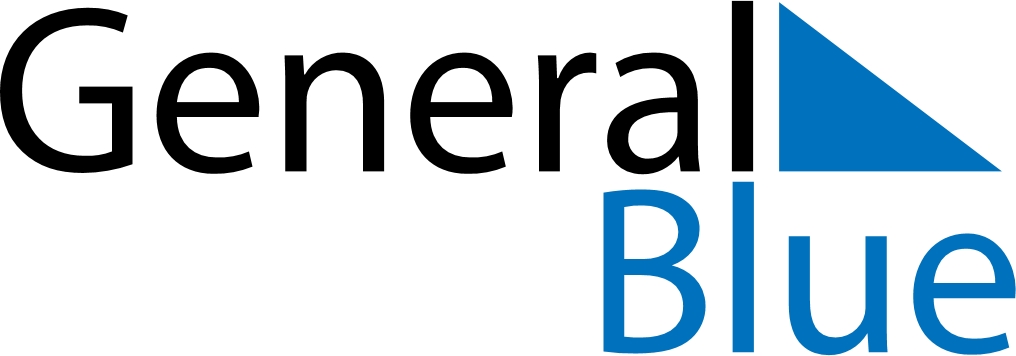 June 2024June 2024June 2024June 2024June 2024June 2024June 2024Kontiolahti, North Karelia, FinlandKontiolahti, North Karelia, FinlandKontiolahti, North Karelia, FinlandKontiolahti, North Karelia, FinlandKontiolahti, North Karelia, FinlandKontiolahti, North Karelia, FinlandKontiolahti, North Karelia, FinlandSundayMondayMondayTuesdayWednesdayThursdayFridaySaturday1Sunrise: 3:17 AMSunset: 10:39 PMDaylight: 19 hours and 22 minutes.23345678Sunrise: 3:15 AMSunset: 10:42 PMDaylight: 19 hours and 27 minutes.Sunrise: 3:13 AMSunset: 10:44 PMDaylight: 19 hours and 31 minutes.Sunrise: 3:13 AMSunset: 10:44 PMDaylight: 19 hours and 31 minutes.Sunrise: 3:11 AMSunset: 10:46 PMDaylight: 19 hours and 35 minutes.Sunrise: 3:09 AMSunset: 10:48 PMDaylight: 19 hours and 38 minutes.Sunrise: 3:08 AMSunset: 10:50 PMDaylight: 19 hours and 42 minutes.Sunrise: 3:06 AMSunset: 10:52 PMDaylight: 19 hours and 45 minutes.Sunrise: 3:05 AMSunset: 10:54 PMDaylight: 19 hours and 49 minutes.910101112131415Sunrise: 3:03 AMSunset: 10:55 PMDaylight: 19 hours and 52 minutes.Sunrise: 3:02 AMSunset: 10:57 PMDaylight: 19 hours and 54 minutes.Sunrise: 3:02 AMSunset: 10:57 PMDaylight: 19 hours and 54 minutes.Sunrise: 3:01 AMSunset: 10:59 PMDaylight: 19 hours and 57 minutes.Sunrise: 3:00 AMSunset: 11:00 PMDaylight: 19 hours and 59 minutes.Sunrise: 2:59 AMSunset: 11:01 PMDaylight: 20 hours and 1 minute.Sunrise: 2:58 AMSunset: 11:02 PMDaylight: 20 hours and 3 minutes.Sunrise: 2:58 AMSunset: 11:03 PMDaylight: 20 hours and 5 minutes.1617171819202122Sunrise: 2:57 AMSunset: 11:04 PMDaylight: 20 hours and 6 minutes.Sunrise: 2:57 AMSunset: 11:05 PMDaylight: 20 hours and 8 minutes.Sunrise: 2:57 AMSunset: 11:05 PMDaylight: 20 hours and 8 minutes.Sunrise: 2:57 AMSunset: 11:06 PMDaylight: 20 hours and 8 minutes.Sunrise: 2:57 AMSunset: 11:06 PMDaylight: 20 hours and 9 minutes.Sunrise: 2:57 AMSunset: 11:07 PMDaylight: 20 hours and 9 minutes.Sunrise: 2:57 AMSunset: 11:07 PMDaylight: 20 hours and 10 minutes.Sunrise: 2:57 AMSunset: 11:07 PMDaylight: 20 hours and 9 minutes.2324242526272829Sunrise: 2:58 AMSunset: 11:07 PMDaylight: 20 hours and 9 minutes.Sunrise: 2:58 AMSunset: 11:07 PMDaylight: 20 hours and 8 minutes.Sunrise: 2:58 AMSunset: 11:07 PMDaylight: 20 hours and 8 minutes.Sunrise: 2:59 AMSunset: 11:07 PMDaylight: 20 hours and 7 minutes.Sunrise: 3:00 AMSunset: 11:06 PMDaylight: 20 hours and 6 minutes.Sunrise: 3:01 AMSunset: 11:06 PMDaylight: 20 hours and 5 minutes.Sunrise: 3:02 AMSunset: 11:05 PMDaylight: 20 hours and 3 minutes.Sunrise: 3:03 AMSunset: 11:04 PMDaylight: 20 hours and 1 minute.30Sunrise: 3:04 AMSunset: 11:03 PMDaylight: 19 hours and 59 minutes.